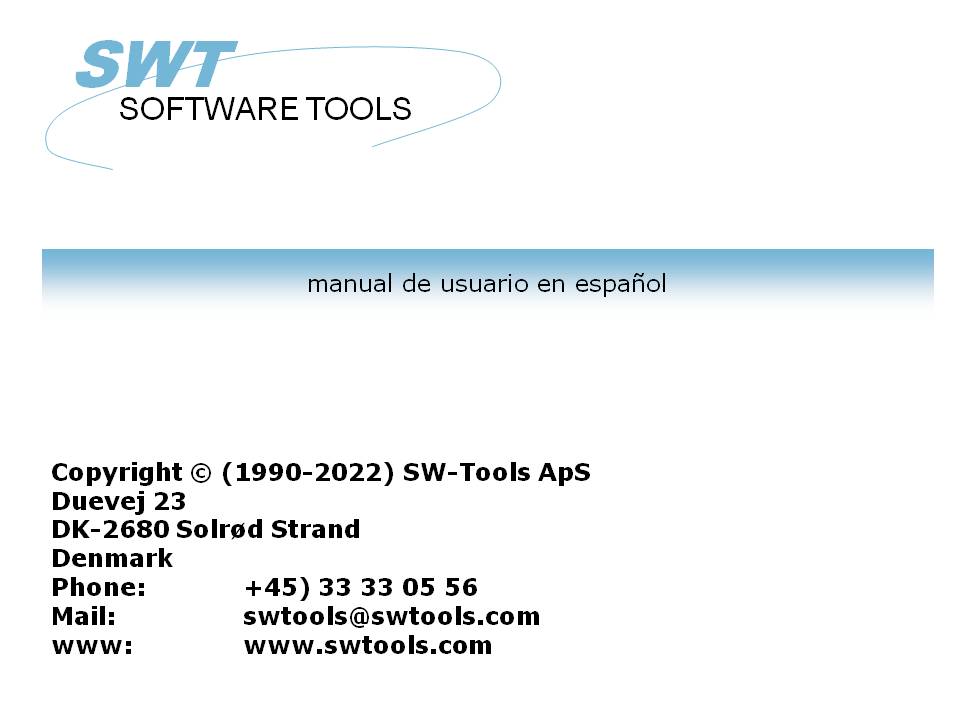 Instalacion22/11/01 /  2022-09-01 008.384ContenidosContenidos	21. Instalando las ventanas del cliente	31.1. Instalando las ventanas del cliente	41.2. Corriendo TRIO del CD	61.3. Enttando licencia de informacion	71.4. Numero de version	82. Instalar el servidor	92.1. Windows TCP/IP - \windows\servicios	102.2. Instalar el UNIX servidor	112.2.1. UNIX TCP/IP - /etc/servicios	122.3. Afirmando el UNIX servidor	132.4. Cierre de servidor	142.5. El UNIX init guion	152.5.1. TCP/IP servidor	162.5.2. LAN lugar de trabajo del servidor	172.6. Notas en diferentes plataformas del hardware	182.6.1. SCO Unico	192.6.2. SNI RM400/600	202.6.3. IBM RS6000 (AIX)	212.7. Opciones del programa del servidor	222.7.1. El estado del servidor y abrir la fila encima de la vision	232.7.2. Modo del texto del servidor	242.7.3. Modo del servidor debug	252.7.4. Modo de servidor comprendido - Optima representacion	262.8. Instalar el Windows 16/32-bit Servidor	273. Cargando X-BASIC COMET definiciones de la fila	283.1. Instalar y establecer de la X-BASIC el conductor del sistema de las filas	293.2. Cargando el COMET de las definiciones de la fila	303.2.1. Crear y abrir un nuevo subsistema	313.2.2. Importar la fila definida	32Figura lista	33Index	341. Instalando las ventanas del cliente1.1. Instalando las ventanas del clienteTRIO es ahora distribuido en CD-Rom y el autocorrer facilita que tienen que ser añadidos a instalacion de la pantalla esdo debe de ser una demostracion automaticamente cuando el CD esta montado en una Windows 95 sistema.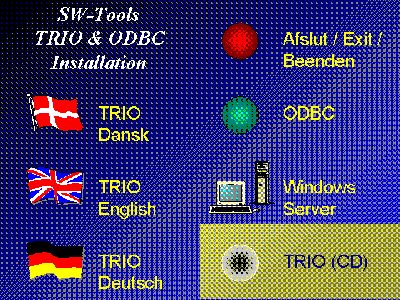 1. El CDMENU seleccionTu puedes producir diskettes del CD, si esto esta hecha la insertacion del disco 1 en el conductor del disco y seleccionado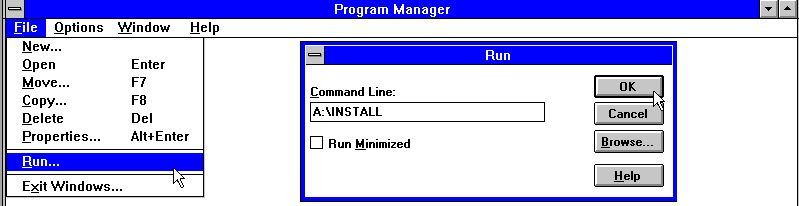 2. Corriendo la instalacion de Programa Managerde el Programa Manager fila menu. Ahora entras el comando 'A:\INSTALL.EXE'.La instalacion del programa debe de estar sujeta al siguiente directorio para la instalacion: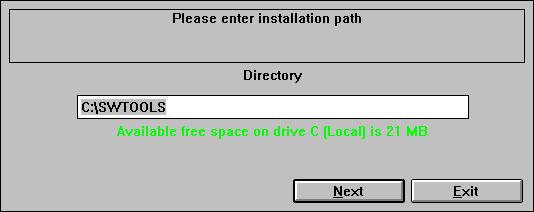 3. Installar conducto y caminoEste directorio puede ser cambiado. Por ejemplo, instalar el sistema en el conductor D, enter: D:/SWTOOLSClick el 'Proximo' boton a afirmar la instalacion.Primero la instalacion tiene una posibilidad a seleccionar los productos los cuales estan instalados / ascender al progreso: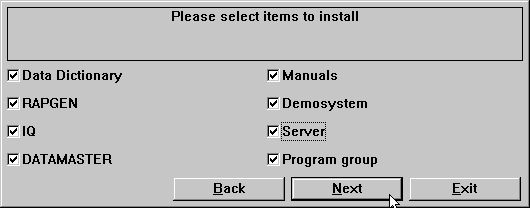 4. La instalacion seleccionadaCuando la instalacion se acaba un Programa Manager Grupo llamado SWTOOLS esta creado. Todas las aplicaciones y en-linea manuales estan insertados como iconos en este grupo.1.2. Corriendo TRIO del CDSi tu selccionas el TRIO-CD instalacion en un sistema del demo esto puede ser creado en el disco duro usando un minimo de discos de espacio. Todos los programas y ayuda de los manuales deben de ser tomados del CD.1.3. Enttando licencia de informacion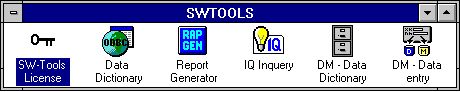 5. Licencia programaPrimero el sistema puede usar un codigo de licencia que esta permitido. Por favor referirse a el 'SW-Tools Licensing' manual.1.4. Numero de versionEl TRIO numero de version se encuentra en el HELP-ABOUT menu o en alguna marca de la documentacion de TRIO.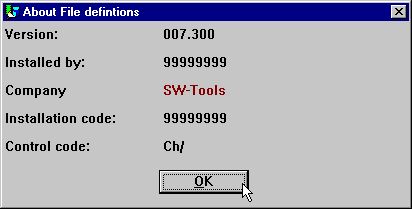 6. TRIO Version numeroComo demostracion los 32 bit version afirmando 007.3xx como 300 son añadidos al menor numero de version.2. Instalar el servidorLa Fecha-Diccionario prohibe, apartar de ODBC, un cliente/servidor interface. Este usuario de interface TCP/IP como proximo trabajo accede a UNIX maquinas. (Microsoft Windows Socket o Lan Workplace 5.0)Al lado del cliente estan las aplicaciones para Windows y el UNIX al lado esta un servidor applicando con el mismo conducto como de acuerdo con el descrito, excepto para ODBC. Estos principales, X-BASIC y C-ISAM filas etc. pueden ser accedidas de el Windows aplicaciones.Hay dos cosas necesarias para usar esta solucion:1. El Windows cliente tiene que acceder a TCP/IP2. El UNIX servidor tiene que ser instalado y afirmado2.1. Windows TCP/IP - \windows\serviciosPrimero el cliente puede coger el acceso a el servidor que necesita que tiene que conocer un servicio definido en el\windows\serviciosfila (\windows\ debe de ser el actual camino donde TCP buscar para los servicios fila). Usar un editor, por ejemplo 'edit', editar la fila y añadir la siguiente linea:mosock          2000/tcp     swtoolsclientEsto tiene que ser al menor de espacios de caracteres entre las tres entradas. Si otro numero esta usado en el servidor que port 2000/ el mismo numero es usado aqui.2.2. Instalar el UNIX servidorLa instalacion ahora tiene que construir FTP acceder para faciles transferencias del servidor del programa en el Unix sistema.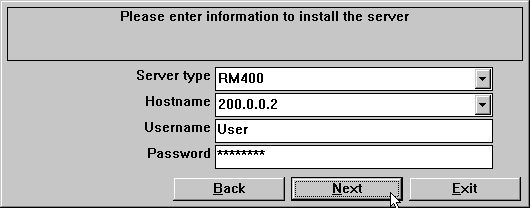 7. El FTP especificada por el servidor instaladoSi el servidor esta repartido en el diskette instalado tu deberias llenar en la UNIX maquina y realizar los siguientes comandos:# mkdir /swtools# cd /swtools# cpio -icvB -I/dev/floppy# chmod 0777 swtusockEl /dev/floppy es para ser cambiado a el nombre del mecanismo del floppy conductor.El disco fue hecho usando: # ls . | cpio -ocvB -O/dev/rfd0135ds182.2.1. UNIX TCP/IP - /etc/serviciosPrimero el servidor puede ser afirmado si necesitas tener un conocimiento del servidor definido en el/etc/serviciosfila. Usa un editor, por ejemplo 'vi', editar la fila y añadir la siguiente linea:mosock          2000/tcp     swtoolsserverEsto tiene que ser el menor de los espacios de los caracteres entre las tres informaciones. Si port 2000/ esta definido de acuerdo tu deberias elegir otro numero libre justamente acordando que el mismo numero debe de ser usado en el cliente de al lado.2.3. Afirmando el UNIX servidorEl servidor puede ser afirmado por justamente:# ./swtusock&2.4. Cierre de servidorEl servidor puede ser matado o parado con el siguiente comando:# swtusock -q2.5. El UNIX init guionEl comienzo/dinal del servidor puede ser reemplazado por el sistema del administrador en init guion como el siguiente:2.5.1. TCP/IP servidorEn el /etc/tcp fila estas alguna cosa:....PATH=....:/swtoolsPROCS=".... swtusock"....swtusock&echo "";;stop)....2.5.2. LAN lugar de trabajo del servidorUn LAN proximotrabajo esta establecido justamente a un nuevo trabajo que te guste usando el cable de Windows. En ele /etc/init filas usando alguna cosa: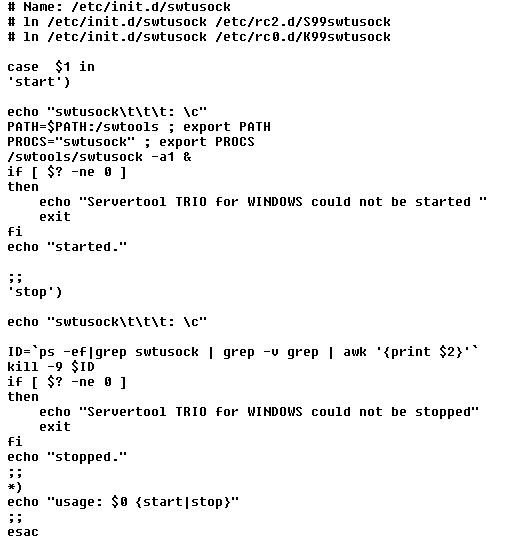 8. Init guion para un LAN servidor2.6. Notas en diferentes plataformas del hardware2.6.1. SCO UnicoEl floppy aparato es automaticamente llamado /dev/rfd0135ds182.6.2. SNI RM400/600El floppy aparato es norlmalmente llamado /dev/at/flp/rf0t2.6.3. IBM RS6000 (AIX)The floppy aparato es normalmente llamado /dev/rfd02.7. Opciones del programa del servidor2.7.1. El estado del servidor y abrir la fila encima de la visionCuando el programa del servidor esta corriendo tu puedes usar elsiguiente parametro a obtener el estado de clientes conecctados:# swtusock -sObtener una vision encima de las filas abiertas:# swtusock -f2.7.2. Modo del texto del servidorLa aplicacion del servidor puede ser afirmado con el parametro -v en orden a ponerse prolijo marcado de enviar/recibir paquetes:# swtusock -vEste modo prohibee una linea en la afirmacion de salida del la hora del aparato en un cliente esta conectado o enviado un paquete.2.7.3. Modo del servidor debugLa aplicacion del servidor puede ser afirmada con el parametro -d en orden a ponerse debug modo abierto de las filas:# swtusock -dEste modo prohibe llenar la vision de la pantalla de las filas abiertas. La funcion esta terminada para acabar el proceso. Usar [DEL] o [Ctrl+C] acabarlo.2.7.4. Modo de servidor comprendido - Optima representacionLas aplicaciones del servidor pueden ser afirmadas con el parametro -c en orden a ponerse a enviar el modo comprendido:# swtusock -c &Este modelo permite al servidor comprender la fecha primero siendo enviado a el cliente. El modo puede optimista la hora usada en el nuevotrabajo por 40 porciento o mas.2.8. Instalar el Windows 16/32-bit ServidorInstalar el diskette del servidor ejecutado en el comando 'A:\SETUP.EXE' del programa del director.3. Cargando X-BASIC COMET definiciones de la fila3.1. Instalar y establecer de la X-BASIC el conductor del sistema de las filas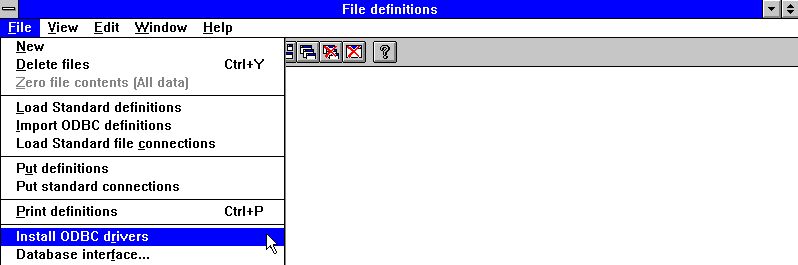 9. Instalar X-BASIC conductorPrimero el X-BASIC las filas del sistema pueden ser usadas, esto es instalado como un conductor en el SW-Tools 'Fecha-Diccionario'. El conductor puede ser instalado es llamado 'X-Basic' o para leer/escribir acceder 'Ctras Quattro/Sinix'. Por favor referirse a el 'SW-Tools Fecha-Diccionario' manual 'Capitulo 2', 'Capitulo 3' y 'Capitulo 12'.Si tu estas trabajando con un Quattro sistema instalado de un UNIX X-BASIC sistema, tu instalas el 'Ctras Quattro/Sinix' conductor.  Por favor referirse a el 'SW-Tools Fecha-Diccionario' manual 'Capitulo 2', 'Capitulo 3' y 'Capitulo 12.5'.3.2. Cargando el COMET de las definiciones de la filaCuando estas usando COMET version 3.1 (o el mas alto) o si tu tienes COMET VIEW instalado el COMET ssistema contiene las definiciones de todas las filas, igual como clientes, articulos etc. En orden cargar esto por favor el siguiente y proxima seccion paso-por-paso.3.2.1. Crear y abrir un nuevo subsistema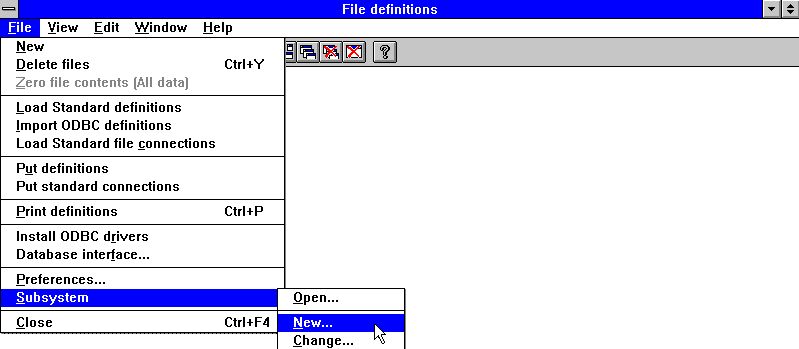 10. Fecha-Diccionario menu para subsistemas creadasTambien tu no puedes escribir encima el SW-Tools demo sistema, crear un nuevo subsistema. El subsistema tiene un propio directorio del local para la fila-definiciones y registros. Por ejemplo: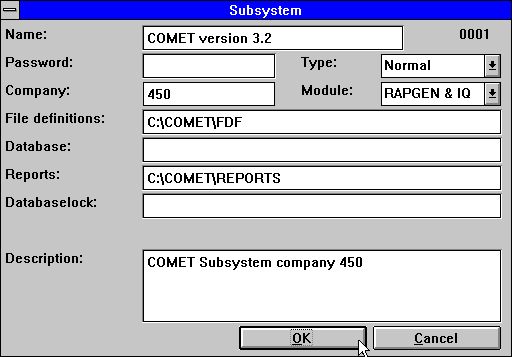 11. Crear un subsistema para COMETPara mas informacion por favor referirse a 'SW-Tools Fecha-Diccionario' manual 'Capitulo 11'.3.2.2. Importar la fila definida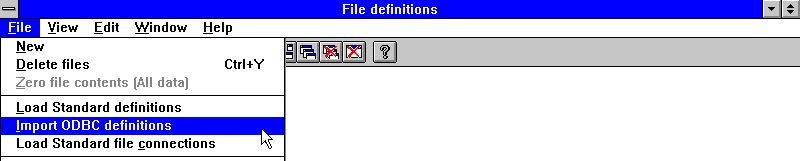 12. Fecha-Diccionario menu para fila definicion importadaTu puedes ahora importar todas las fils definiadas. Por favor referencia a el 'SW-Tools Fecha-Diccionario' manual 'Capitulo 12.3'.Figura lista1. El CDMENU seleccion	42. Corriendo la instalacion de Programa Manager	43. Installar conducto y camino	54. La instalacion seleccionada	55. Licencia programa	76. TRIO Version numero	87. El FTP especificada por el servidor instalado	118. Init guion para un LAN servidor	179. Instalar X-BASIC conductor	2910. Fecha-Diccionario menu para subsistemas creadas	3111. Crear un subsistema para COMET	3112. Fecha-Diccionario menu para fila definicion importada	32Index332-bit	27AAIX	21C-c	26C-ISAM	9COMET	28;30;31;33Ctras	29D-d	25;31F-f	23I-I	11IBM	21-icvB	11Init	17;33IP	9;10;12;16LLAN	17;33O-O	11-ocvB	11ODBC	9PPATH	16PROCS	16Q-q	14Quattro	29RRM400	20RS6000	21S-s	23SCO	19Sinix	29Socket	9TTCP	9;10;12;16UUNIX	9;11;12;13;15;29V-v	24VIEW	30WWindows	4;9;10;17;27XX-BASIC	9;28;29;33